The Kitchen Garden and the KitchenThe Forum will take place on: 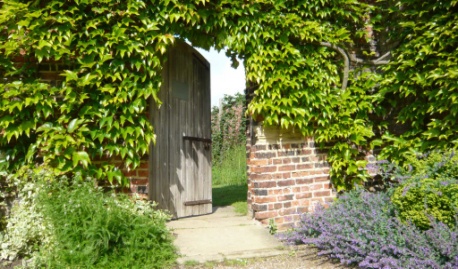 Friday 6th Oct.  at Harewood House10:00am – 5:00pm, registration from 9:00amSaturday 7th Oct. Visits to other walled kitchen gardens 10:00am - 4:00pmTimes may be subject to changeTickets for both days: £150 – or Friday: £90; Saturday: £60Tickets will include: talks, lunch & refreshments on both days, entry and tours of gardens.Name: …..Address: ….Email: …..                                                                                        Telephone: …..Organisation/Garden/other: …..I am/we are members of:  National Trust              RHS               English HeritageI/we would like to book       ……         place(s) for the WKGN Forum 2023, Harewood HouseBoth days:  yes/no         Friday only:  yes/no        Saturday only:  yes/noPlease send online payment to: Walled Kitchen Gardens Network     sort code: 20-53-22     acct. no: 80691658 Complete and return form to: lucypitman@virginmedia.com or send to the address belowIf you require an invoice, and for card payments please contact us on same email